coronavírus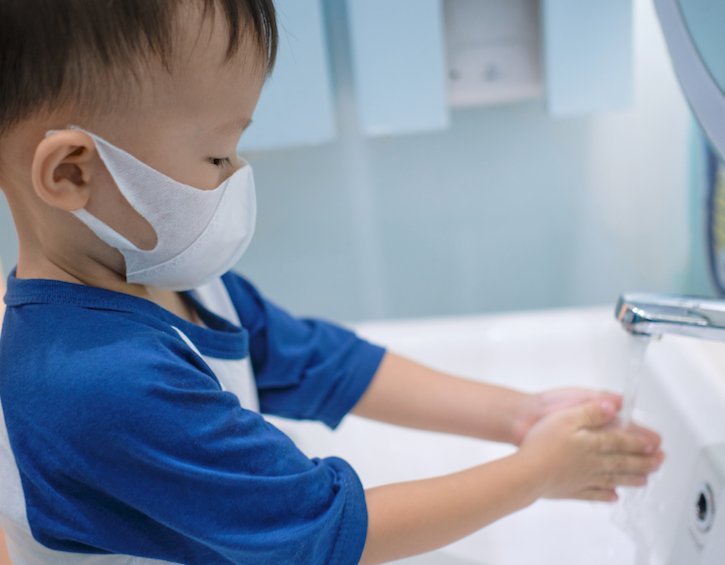 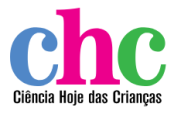 	Na fase 4 da Cult, fazemos uma reunião dos assuntos que aprendemos nesta Cult sobre gripes, resfriados, vírus, etc. e escrevemos um texto sobre eles. 	Os vírus são pequenas partículas que causam doenças em pessoas, outros animais e plantas. Diferentes vírus causam o resfriado comum, gripe (gripe), catapora, sarampo e muitas outras doenças. Um surto de coronavírus em andamento que começou em Wuhan, na China, em dezembro adoeceu muitas pessoas em todo o mundo. 	Para produzirmos o texto sobre o assunto, tenha em mãos todas as fases da Cult 1 para pesquisar. 	Escreva um texto informativo que apresente os seguintes itens, no mínimo:- A situação atual do Coronavírus;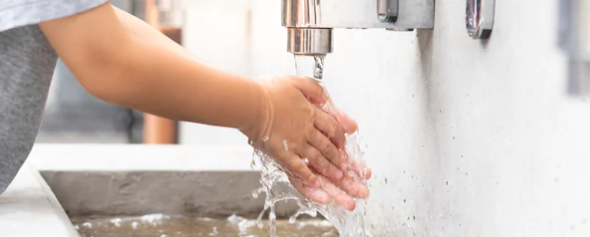 - por que os surtos de vírus aumentaram no mundo todo;- a transmissão do coronavírus;- o histórico das epidemias mundiais;- características de surto, epidemia, pandemia, endemia; - a infraestrutura das cidades grandes;- a circulação das pessoas;- os vírus zoonóticos;- o papel das vacinas;- as formas de prevenção; - notícias recentes sobre o coronavírus (pesquise em revistas, jornais);- sua opinião sobre a ação do homem no planeta e as consequências na saúde das pessoas. 	Quando o texto estiver pronto, releia-o para verificar a ortografia, acentuação, caligrafia, organização das ideias. 